План –  график проведения ВПР в 2021 г№п/пДатаФорма проведенияКлассУчебный предметПримечание15 мартВПР6 классОбществознание в штатном режиме 17 мартВПР8 классы4 классХимия Русский язык (1часть)в штатном режиме18 мартВПР4 классРусский язык (2часть)в штатном режиме19 мартВПР6 классыГеография в штатном режиме 20 мартВПР8 классыОбществознание в штатном режиме 5 апреля ВПР5 классыРрусский языкв штатном режиме6 апреля ВПР6 классы Русский язык в штатном режиме 7апреляВПР8 классы4 классыРусский языкМатематикав штатном режиме 8 апреля ВПР7 классы Русский язык  в штатном режиме9 апреля ВПР5 классыМатематикав штатном режиме12 апреляВПР7 классыФизикав штатном режиме13 апреляВПР6 классыМатематикав штатном режиме14 апреляВПР8 классыМатематикав штатном режиме 15 апреляВПР7 классыМматематика в штатном режиме 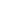 19 апреляВПР7 классы История в штатном режиме20 апреляВПР5 классы4 классыИсторияОкружающий мирв штатном режиме21 апреляВПР7 классыОбщество в штатном режиме 22 апреляВПР8 классыБиология  в штатном режиме 30 апреляВПР5 классыбиологияв штатном режиме 26 апреля27 апреля28 апреляВПР7 классыАнглийский языкв штатном режиме29 апрельВПР8 классГеографияв штатном режиме 5 маяВПР6 классыИсторияв штатном режиме6 маяВПР6 классыБиологияв штатном режиме12 маяВПР8 классФизикав штатном режиме 13  маяВПР7 классГеографияв штатном режиме 15 маяВПР8 класс7 классИсторияБиологияв штатном режимев штатном режиме